Compra Directa Nro. 281/2020 Dispensador de papel toalla Se solicita 10 soporte de papel toalla plástico en color blanco.Medidas: 25.5 x 12.5 x 27.5 cm.Imagen de modo ilustrativo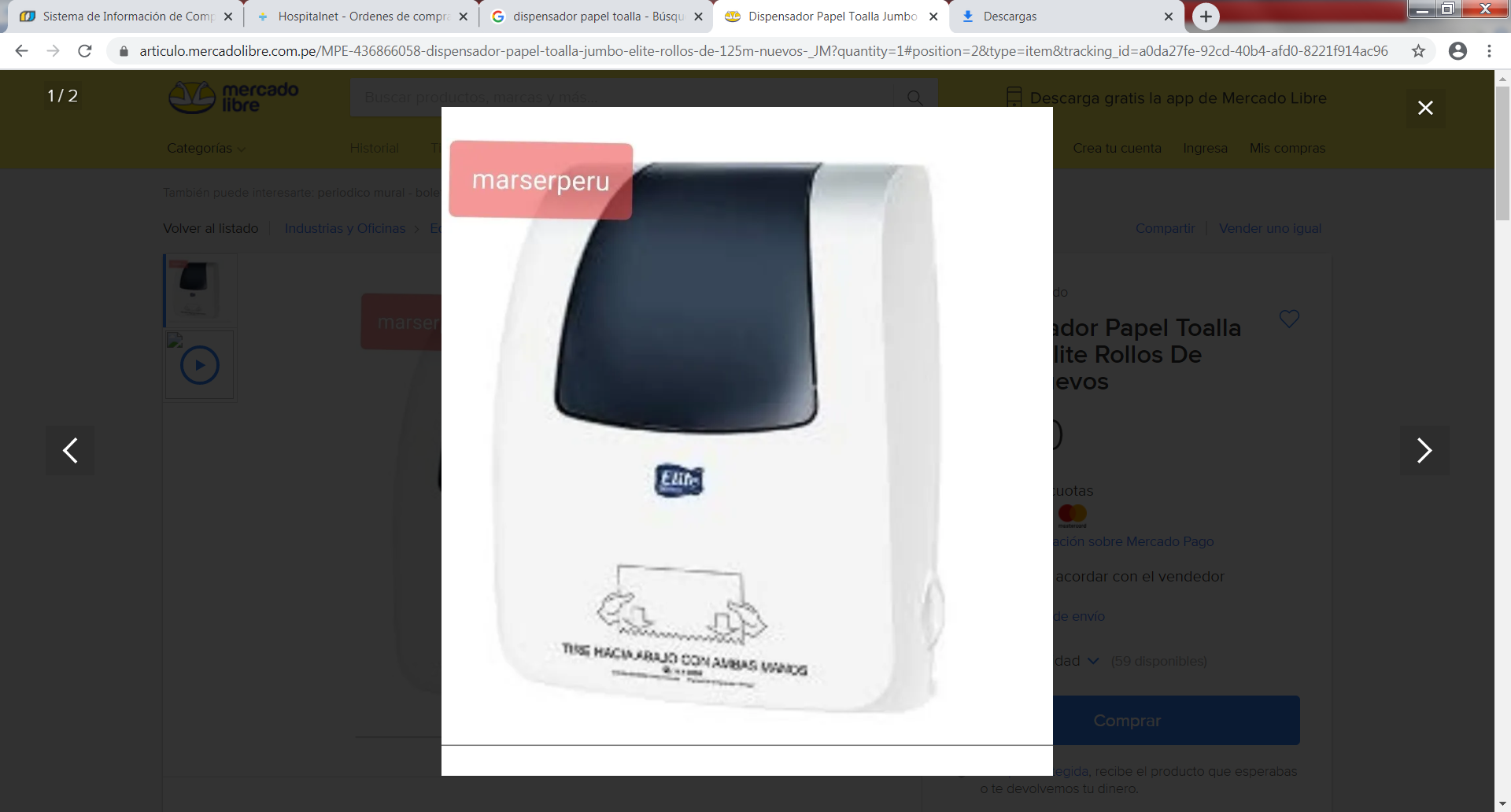 